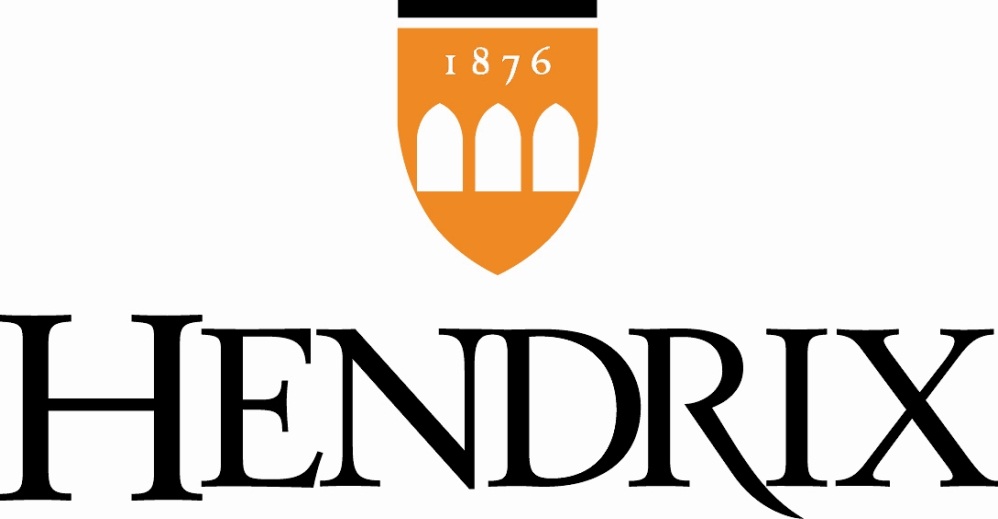 Research Participant Payment RecordHENDRIX STUDENT PARTICIPANTSBy signing this form, I acknowledge that I have received the given amount as an incentive for participating in this research project.Research ProjectPrinciple InvestigatorE-mail AddressDates of ProjectName (print legibly)SignatureAmountDate